Załącznik nr 4 do Regulaminu wyboru projektów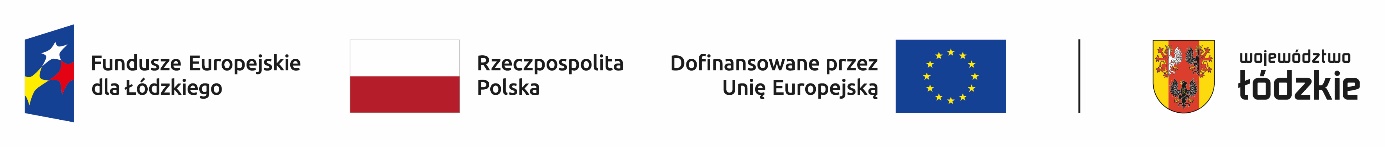 Wymagania dotyczące wsparciaDziałanie FELD.07.09 Usługi społeczneWersja 01WstępDokument reguluje kwestie związane z realizacją w województwie łódzkim projektów w ramach Działania FELD.07.09 Usługi społeczne i zdrowotne, określone w Szczegółowym Opisie Priorytetów programu Fundusze Europejskie dla Łódzkiego 2021-2027WUP w Łodzi zastrzega sobie prawo wprowadzania zmian w niniejszych Wymaganiach w przypadku wprowadzenia zmian w przepisach prawa lub dokumentach programowych. Informacje o wprowadzonych zmianach publikowane będą na stronie internetowej WUP w Łodzi: www.funduszeUE.wup.lodz.pl.Typ projektuTypy projektu przewidziane do realizacji w ramach naboru to:rozwój usług społecznychpodnoszenie kwalifikacji i kompetencji kadr na potrzeby świadczenia usług w społeczności lokalnej oraz zapewnienie dostępu do superwizji.Typ projektu „podnoszenie kwalifikacji i kompetencji kadr na potrzeby świadczenia usług w społeczności lokalnej oraz zapewnienie dostępu do superwizji” może być realizowany pod warunkiem świadczenia usług społecznych w ramach projektu.Wsparcie musi być realizowane w oparciu o:Program Regionalny Fundusze Europejskie dla Łódzkiego 2021-2027,Szczegółowy Opis Priorytetów Programu Fundusze Europejskie dla Łódzkiego 2021-2027,Regionalny Plan Rozwoju Usług Społecznych i Deinstytucjonalizacji dla Województwa Łódzkiego na lata 2023-2025,Strategię Rozwoju Usług Społecznych, polityka publiczna do roku 2030 (z perspektywą do 2035 r.),Ustawę z dnia 12 marca 2004 r. o pomocy społecznej,Ustawę z dnia 27 sierpnia 1997 r. o rehabilitacji zawodowej i społecznej oraz zatrudnianiu osób niepełnosprawnychWytyczne dotyczące realizacji projektów z udziałem środków Europejskiego Funduszu Społecznego Plus w regionalnych programach na lata 2021–2027,Wytyczne dotyczące kwalifikowalności wydatków na lata 2021-2027.Planowane w projekcie wsparcie musi być dostosowane do indywidualnych potrzeb, potencjału i osobistych preferencji odbiorców usług.Beneficjent zobowiązany jest do współpracy i wymiany informacji w zakresie wsparcia udzielanego uczestnikom lub potencjalnym uczestnikom z podmiotami realizującymi projekty w obszarze włączenia społecznego, w szczególności z podmiotami realizującymi projekty na danym obszarze w Działaniu FELD.07.05 w ramach FEŁ2027.Typ projektu 1 Usługi społeczneI. 	Informacje ogólneDo usług społecznych świadczonych w społeczności lokalnej należą w szczególności:usługi opiekuńcze świadczone przez opiekunów faktycznych lub w formie: sąsiedzkich usług opiekuńczych, usług opiekuńczych w miejscu zamieszkania, specjalistycznych usług opiekuńczych w miejscu zamieszkania lub dziennych form usług opiekuńczych;opieka wytchnieniowa w formie krótkookresowego (do 12 tygodni w roku) całodobowego lub dziennego pobytu;usługi w rodzinnym domu pomocy, o którym mowa w ustawie z dnia 12 marca 2004 r. o pomocy społecznej;usługi w ośrodkach wsparcia, o których mowa w ustawie z dnia 12 marca 2004 r. o pomocy społecznej (zarówno w formie pobytu dziennego jak i całodobowego), o ile liczba miejsc całodobowego pobytu w tych ośrodkach nie jest większa niż 8;usługi w gospodarstwach opiekuńczych w formie pobytu dziennego lub całodobowego, o ile liczba miejsc pobytu całodobowego w tych gospodarstwach nie jest większa niż 8;usługi asystenckie, świadczone przez asystentów na rzecz osób z niepełnosprawnościami (oraz ich rodzin), umożliwiające stałe lub okresowe wsparcie tych osób w wykonywaniu podstawowych czynności dnia codziennego, niezbędnych do ich aktywnego funkcjonowania społecznego, zawodowego lub edukacyjnego;usługi asystenckie dla innych grup niż osoby z niepełnosprawnościami, z wyłączeniem asystentury rodzinnej;usługi w postaci mieszkań chronionych, usługi w postaci mieszkań wspomaganych, o ile liczba miejsc w mieszkaniu nie jest większa niż 7.W ramach projektu muszą być świadczone minimum 3 różne usługi społeczne wymienione w pkt 1, przy czym w przypadku usług opiekuńczych warunek ten jest spełniony jeżeli dotyczy poszczególnych form ich realizacji.W ramach projektu można świadczyć wyłącznie usługi w społeczności lokalnej. Nie są tworzone miejsca opieki w formach instytucjonalnych oraz nie są utrzymywane dotychczas istniejące miejsca w podmiotach instytucjonalnych.Podmiot prowadzący opiekę instytucjonalną może sfinansować działania pozwalające na rozszerzenie oferty o prowadzenie usług świadczonych w społeczności lokalnej, w takim zakresie w jakim przyczyni się to do zwiększenia liczby miejsc świadczenia usług w społeczności lokalnej oraz liczby osób objętych usługami świadczonymi w społeczności lokalnej. Wsparcie to musi zapewniać odbiorcom możliwość niezależnego życia i włączenia społecznego zgodnie z art. 19 Konwencji o prawach osób niepełnosprawnych, Komentarzem ogólnym nr 5 do tej Konwencji i Uwagami Podsumowującymi Komitetu do spraw Praw Osób Niepełnosprawnych ONZ.Rozwijanie usług środowiskowych realizowanych przez personel całodobowych placówek opiekuńczych musi wynikać z lokalnej analizy potrzeb.W przypadku świadczenia usług w placówce zapewniającej całodobową opiekę, nie może być ona zlokalizowana na nieruchomości, na której znajduje się inna placówka świadcząca opiekę instytucjonalną. Zasada ta nie dotyczy placówek zapewniających opiekę wytchnieniową, pod warunkiem zachowania pozostałych zasad świadczenia usług w społeczności lokalnej.Usługi informacyjne i doradcze (w formie poradnictwa), usługi dowożenia posiłków, transport indywidualny typu door - to – door, teleopieka i systemy przywoławcze, wypożyczalnie sprzętu rehabilitacyjnego i opiekuńczego, itp. stanowią wsparcie towarzyszące w ramach projektu.Za wsparcie świadczone w ramach usług społecznych można pobierać opłaty od uczestników projektu. Wyjątek stanowią dzienne usługi świadczone na rzecz osób z zaburzeniami psychicznymi, gdzie oferowane wsparcie jest bezpłatne.Opłaty powinny być symboliczne i nie mogą stanowić więcej niż 10% kosztów świadczenia usług.Opłaty za świadczenie usług stanowią obligatoryjnie wkład własny w projekcie i pomniejszają kwotę dofinansowania. II.	Usługi asystenckie i opiekuńczeWsparcie dla usług opiekuńczych lub asystenckich prowadzi każdorazowo do zwiększenia liczby miejsc świadczenia usług w społeczności lokalnej oraz liczby osób objętych usługami świadczonymi w społeczności lokalnej przez danego beneficjenta w stosunku do danych z roku poprzedzającego rok złożenia wniosku o dofinansowanie projektu. Obowiązek zwiększania liczby miejsc świadczenia usług oraz liczby osób objętych tymi usługami nie dotyczy wsparcia dla usług opiekuńczych świadczonych przez opiekunów faktycznych. Obowiązek zwiększania liczby osób objętych usługami nie oznacza zakazu jednoczesnego wsparcia osób dotychczas obejmowanych usługami przez beneficjenta.Zwiększanie liczby miejsc świadczenia usług opiekuńczych świadczonych niestacjonarnie w miejscu zamieszkania odbywa się poprzez zwiększanie liczby opiekunów świadczących usługi.Zwiększanie liczby miejsc świadczenia usług opiekuńczych w formach stacjonarnych odbywa się poprzez tworzenie miejsc:stałego lub krótkookresowego pobytu dziennego;stałego lub krótkookresowego pobytu całodobowego w placówkach, w których są realizowane usługi społeczne świadczone w społeczności lokalnej.Wsparcie w ramach projektu nie spowoduje:zmniejszenia dotychczasowego finansowania usług asystenckich lub opiekuńczych przez beneficjenta / partnera orazzastąpienia środkami projektu dotychczasowego finansowania usług ze środków innych niż europejskie.II.1.	Usługi asystenckieUsługa asystencka obejmuje wspieranie osób, w tym w szczególności osób z niepełnosprawnościami, w wykonywaniu podstawowych czynności dnia codziennego, niezbędnych do aktywnego funkcjonowania społecznego, zawodowego, edukacyjnego. W zależności od potrzeb danej osoby, usługa asystencka może obejmować również opiekę higieniczną oraz pomoc w czynnościach fizjologicznych.Usługa asystencka jest świadczona przez:a)	asystenta osoby niepełnosprawnej (AON) – warunkiem zatrudnienia asystenta osoby niepełnosprawnej jest ukończone kształcenie w zawodzie asystenta osoby niepełnosprawnej zgodnie z rozporządzeniem Ministra Edukacji Narodowej z dnia 7 lutego 2012 r. w sprawie podstawy programowej kształcenia w zawodach;b)	asystenta osobistego osoby niepełnosprawnej (AOON) – warunkiem zatrudnienia kandydata jako asystenta osobistego osoby niepełnosprawnej jest uzyskanie pozytywnej opinii psychologa na podstawie weryfikacji predyspozycji osobowościowych oraz kompetencji społecznych. Po uzyskaniu pozytywnej opinii psychologa, asystentem osobistym osoby niepełnosprawnej mogą zostać kandydaci:posiadający doświadczenie w realizacji usług asystenckich, w tym zawodowe, wolontariackie lub osobiste, wynikające z pełnienia roli opiekuna faktycznego lub bez adekwatnego doświadczenia, którzy odbyli minimum 60-godzinne szkolenie asystenckie. Szkolenie składa się z minimum 20 godzin części teoretycznej z zakresu wiedzy ogólnej dotyczącej niepełnosprawności, udzielania pierwszej pomocy, pielęgnacji i obsługi sprzętu pomocniczego oraz z minimum 40 godzin części praktycznej w formie przyuczenia do pracy np. praktyki, wolontariat. Szkolenia, mogą zostać sfinansowane z projektu.II.2. 	Usługi opiekuńcze Usługi opiekuńcze to usługi obejmujące pomoc w zaspokajaniu codziennych potrzeb życiowych, opiekę higieniczną, zaleconą przez lekarza pielęgnację oraz, zapewnienie kontaktów z otoczeniem, świadczone przez opiekunów faktycznych lub w formie: usług opiekuńczych w miejscu zamieszkania;specjalistycznych usług opiekuńczych w miejscu zamieszkaniasąsiedzkich usług opiekuńczych; dziennych form usług opiekuńczych.II.2.1.	Usługi opiekuńcze w miejscu zamieszkaniaZakres usług opiekuńczych świadczonych w miejscu zamieszkania obejmuje w szczególności:a)	pomoc w zaspokajaniu codziennych potrzeb życiowych;b)	opiekę higieniczną;c)	pielęgnację zaleconą przez lekarza, która obejmuje czynności pielęgnacyjne wynikające z przedłożonego zaświadczenia lekarskiego lub dokumentacji medycznej, uzupełniające w stosunku do pielęgniarskiej opieki środowiskowej;d)	zapewnienie kontaktów z otoczeniem.Organizacja świadczenia usług opiekuńczych uwzględnia podmiotowość odbiorców usług, w tym respektowanie prawa do poszanowania i ochrony godności, intymności, w szczególności w przypadku czynności o charakterze opieki higienicznej i pielęgnacji oraz poczucia bezpieczeństwa i ochrony dóbr osobistych.Podmiot realizujący usługi opiekuńcze jest zobowiązany do zapewnienia dostępności do nieprzerwanego i właściwego pod względem jakości procesu świadczenia usług przez 7 dni w tygodniu, poprzez właściwe ustalenie z osobami świadczącymi usługi opiekuńcze godzin oraz zleconego wymiaru i zakresu usług.Usługa opiekuńcza jest świadczona przez osobę, która posiada:a)	kwalifikacje do wykonywania jednego z zawodów: opiekun środowiskowy, asystent osoby niepełnosprawnej, pielęgniarz, opiekun osoby starszej, opiekun medyczny, opiekun kwalifikowany w domu pomocy społecznej lubb)	doświadczenie w realizacji usług opiekuńczych, w tym zawodowe, wolontariackie lub osobiste wynikające z pełnienia roli opiekuna faktycznego i odbyła minimum 80-godzinne szkolenie z zakresu realizowanej usługi, w tym udzielania pierwszej pomocy lub pomocy przedmedycznej. Szkolenia, o których mowa w pkt 4 ppkt b) mogą zostać sfinansowane z projektu.II.2.2.	Specjalistyczne usługi opiekuńcze w miejscu zamieszkaniaSpecjalistyczne usługi opiekuńcze w miejscu zamieszkania obejmują usługi dostosowane do szczególnych potrzeb wynikających z rodzaju schorzenia lub niepełnosprawności i wykonywane są przez osoby ze specjalistycznym przygotowaniem zawodowym.Zakres specjalistycznych usług opiekuńczych w miejscu zamieszkania obejmuje obok usług opiekuńczych m.in:pielęgnację jako wspieranie procesu leczenia, w tym:pomoc w dostępie do świadczeń zdrowotnych;uzgadnianie i pilnowanie terminów wizyt lekarskich, badań diagnostycznych;pomoc w wykupywaniu lub zamawianiu leków w aptece; pilnowanie przyjmowania leków oraz obserwowanie ewentualnych skutków ubocznych ich stosowania;w szczególnie uzasadnionych przypadkach zmianę opatrunków, pomoc w użyciu środków pomocniczych i materiałów medycznych, przedmiotów ortopedycznych, a także w utrzymaniu higieny;pomoc w dotarciu do placówek służby zdrowia;pomoc w dotarciu do placówek rehabilitacyjnych;b)	rehabilitację fizyczną i usprawnianie zaburzonych funkcji organizmu w zakresie nieobjętym przepisami ustawy z dnia 27 sierpnia 2004 r. o świadczeniach opieki zdrowotnej finansowanych ze środków publicznych:zgodnie z zaleceniami lekarskimi lub specjalisty z zakresu rehabilitacji ruchowej lub fizjoterapii;współpracę ze specjalistami w zakresie wspierania psychologiczno-pedagogicznego i edukacyjno-terapeutycznego zmierzającego do wielostronnej aktywizacji osoby korzystającej ze specjalistycznych usług opiekuńczych.Wymagania te nie dotyczą specjalistycznych usług opiekuńczych dla osób z zaburzeniami psychicznymi, określonych w rozporządzeniu Ministra Polityki Społecznej z dnia 22 września 2005 r. w sprawie specjalistycznych usług opiekuńczych.Specjalistyczna usługa opiekuńcza w miejscu zamieszkania jest świadczona przez osobę, która posiada kwalifikacje do wykonywania zawodu: pracownika socjalnego, psychologa, pedagoga, logopedy, terapeuty zajęciowego, pielęgniarki, asystenta osoby niepełnosprawnej, opiekunki środowiskowej, specjalisty w zakresie rehabilitacji medycznej, fizjoterapeuty. Osoby świadczące usługi dla osób z zaburzeniami psychicznymi muszą posiadać co najmniej półroczny staż pracy w jednej z następujących jednostek:szpitalu psychiatrycznym,jednostce organizacyjnej pomocy społecznej dla osób z zaburzeniami psychicznymi,placówce terapii lub placówce oświatowej, do której uczęszczają dzieci z zaburzeniami rozwoju lub upośledzeniem umysłowym,ośrodku terapeutyczno-edukacyjno-wychowawczym,zakładzie rehabilitacji.W uzasadnionych przypadkach specjalistyczne usługi opiekuńcze mogą być świadczone przez osoby, które zdobywają lub podnoszą wymagane kwalifikacje zawodowe, posiadają co najmniej roczny staż w pracy w jednostkach wymienionych w pkt 4 i mają zapewnioną możliwość konsultacji z osobami świadczącymi specjalistyczne usługi posiadającymi wymagane kwalifikacje.II.2.3.	Sąsiedzkie usługi opiekuńczeSąsiedzkie usługi opiekuńcze to rozwiązanie, dzięki któremu osoby potrzebujące wsparcia w codziennym funkcjonowaniu mogą korzystać z pomocy świadczonej przez osoby blisko zamieszkujące.Usługi sąsiedzkie są świadczone z częstotliwością uzależnioną od potrzeb osoby będącej odbiorcą usługi. W nagłych przypadkach usługi mogą być świadczone w nocy (np. nagłe zachorowanie lub złe samopoczucie).Kandydat nie musi posiadać kwalifikacji wymaganych w usługach opiekuńczych, ale powinien być osobą zaufaną, zdolną do pracy na rzecz osoby potrzebującej wsparcia w codziennym funkcjonowaniu i pozostającą w codziennym kontakcie z podopiecznym. Oceny kandydata dokonuje realizator usługi w uzgodnieniu z osobą będącą odbiorcą usługi lub jej opiekunem faktycznym/prawnym.Osobą świadczącą sąsiedzkie usługi opiekuńcze zostaje kandydat, który odbył minimum 8-godzinne przygotowanie z zakresu realizacji usługi (np. przestrzegania zasad etycznych, zasad współżycia społecznego, dbałości o dobro osoby potrzebującej wsparcia w codziennym funkcjonowaniu, w tym o jej mienie, pierwszej pomocy).Szkolenia, o których mowa w pkt 4 mogą zostać sfinansowane z projektu.II.2.4.	Dzienne formy usług opiekuńczychUsługi opiekuńcze w formie stacjonarnej opieki dziennej realizowane są m.in. przez dzienne domy pomocy, kluby dla osób potrzebujących wsparcia w codziennym funkcjonowaniu w tym kluby seniora, środowiskowe domy samopomocy (kluby samopomocy) dla osób z zaburzeniami psychicznymi.II.2.4.1.	Dzienny dom pomocyDzienny dom pomocy jest ośrodkiem wsparcia przeznaczonym dla osób potrzebujących wsparcia w codziennym funkcjonowaniu, zapewniającym całodzienne usługi opiekuńcze, specjalistyczne usługi opiekuńcze oraz aktywizację w sferze fizycznej, intelektualnej oraz społecznej.Organizacja dziennego domu pomocy oraz zakres i poziom świadczonych w nim usług uwzględnia w szczególności wolność, intymność, godność i poczucie bezpieczeństwa uczestników zajęć oraz stopień ich fizycznej i psychicznej sprawności.Dzienny dom pomocy funkcjonuje przez cały rok, we wszystkie dni robocze, co najmniej 8 godzin dziennie, w godzinach dostosowanych do potrzeb uczestników i ich rodzin. W wyjątkowych przypadkach liczba dni i godzin funkcjonowania dziennego domu pomocy może zostać dostosowana do lokalnych potrzeb.Usługa opiekuńcza w dziennym domu pomocy jest świadczona przez osobę, która posiada:kwalifikacje do wykonywania jednego z zawodów: opiekun środowiskowy, asystent osoby niepełnosprawnej, pielęgniarz, pielęgniarka, opiekun osoby starszej, opiekun medyczny, opiekun kwalifikowany w domu pomocy społecznej lubdoświadczenie w realizacji usług opiekuńczych, w tym zawodowe, wolontariackie lub osobiste wynikające z pełnienia roli opiekuna faktycznego i odbyła minimum 80-godzinne szkolenie z zakresu realizowanej usługi, w tym udzielania pierwszej pomocy lub pomocy przedmedycznej.Szkolenia, o których mowa w pkt 4 ppkt b) mogą zostać sfinansowane z projektu.II.2.4.2.	Kluby dla osób potrzebujących wsparcia w codziennym funkcjonowaniu w tym klub senioraKlub to miejsce spotkań osób potrzebujących wsparcia w codziennym funkcjonowaniu. Przeciwdziała osamotnieniu i marginalizacji seniorów. Kluby seniora przeznaczone są dla osób w wieku 60+ potrzebujących wsparcia w codziennym funkcjonowaniu.Organizacja klubu oraz zakres i poziom świadczonych w nim usług uwzględnia w szczególności wolność, intymność, godność i poczucie bezpieczeństwa uczestników zajęć oraz stopień ich fizycznej i psychicznej sprawności.Klub funkcjonuje przez cały rok, przynajmniej we wszystkie dni robocze, co najmniej 4 godziny dziennie, w godzinach dostosowanych do potrzeb uczestników i ich rodzin.W klubie możliwe jest prowadzenie zajęć mających na celu:zagospodarowanie czasu wolnego (m.in. rozwijanie umiejętności i indywidualnych zainteresowań);zwiększenie aktywności i uczestnictwa osób w życiu społecznym;działalność prozdrowotną (m.in. edukacja zdrowotna, spotkania edukacyjo-informacyjne z lekarzami), kulturalną (wyjścia do kina, czy teatru) i edukacyjną (m.in. nauka obsługi komputera, korzystania z Internetu);prowadzenie zajęć z zakresu kultury fizycznej poprzez organizację zajęć sportowych;tworzenie grup samopomocowych, których członkowie będą wzajemnie się wspierać w trudnościach życia codziennego;poradnictwo prawne realizowane poprzez udzielanie informacji o obowiązujących przepisach;poradnictwo i terapia psychologiczna;poradnictwo rodzinne.II.2.4.3.	Środowiskowe domy samopomocy/kluby samopomocy dla osób z zaburzeniami psychicznymiWsparcie w środowiskowych domach pomocy i klubach samopomocy dla osób z zaburzeniami psychicznymi musi być realizowane zgodnie z art. 51a ustawy z dnia 12 marca 2004 r. o pomocy społecznej.W przypadku środowiskowych domów samopomocy stosowane są zasady i  standardy określone w Rozporządzeniu Ministra Pracy i Polityki Społecznej z dnia 9 grudnia 2010 r. w sprawie środowiskowych domów samopomocy.Liczba miejsc całodobowego pobytu w tych ośrodkach nie może być większa niż 8.Uzgodnienia z  wojewodą wymaga:powstanie nowego ŚDS / klubu samopomocy lub zwiększenie liczby miejsc w już istniejącym podmiocie.III.	Usługi w postaci krótkookresowego całodobowego i krótkookresowego dziennego pobytu.Celem usług w postaci krótkookresowego całodobowego i krótkookresowego dziennego pobytu jest zapewnienie opieki dla osób potrzebujących wsparcia w codziennym funkcjonowaniu, w zastępstwie za opiekunów faktycznych w ramach opieki wytchnieniowej.Tworzone w ramach projektu miejsca krótkookresowego dziennego pobytu muszą spełniać standardy dotyczące dziennych domów pobytu.Tworzone w ramach projektu miejsca krótkookresowego całodobowego pobytu muszą spełniać standardy określone w Rozporządzenie Ministra Pracy i Polityki Społecznej z dnia 23 sierpnia 2012 r. w sprawie domów pomocy społecznej.Pobyt uczestnika projektu w krótkookresowym miejscu pobytu całodobowego lub dziennego w zastępstwie za opiekuna faktycznego może trwać do 12 tygodni w roku. W szczególnie uzasadnionych przypadkach dopuszcza się możliwość dłuższego pobytu.Placówka krótkookresowego całodobowego i krótkookresowego dziennego pobytu może być zlokalizowana na nieruchomości, na której znajduje się inna placówka świadcząca opiekę instytucjonalną pod warunkiem zachowania pozostałych zasad świadczenia usług w społeczności lokalnej. Liczba miejsc całodobowego pobytu w placówce krótkookresowego pobytu (placówce wytchnieniowej) nie może być większa niż 8 osób.IV. 	Mieszkania wspomagane i chronione Wsparcie dla mieszkań chronionych, mieszkań wspomaganych polega na tworzeniu miejsc w nowo tworzonych lub istniejących mieszkaniach.Wsparcie usług w ramach istniejących mieszkań chronionych, mieszkań wspomaganych jest możliwe wyłącznie pod warunkiem zwiększenia liczby miejsc w danym mieszkaniu, bez pogorszenia jakości świadczonych usług i z poszanowaniem prawa do decydowania osoby korzystającej z mieszkania co do warunków zamieszkania i korzystania z usług.Liczba miejsc w mieszkaniu wspomaganym nie może być większa niż 7. Pokoje w mieszkaniu wspomaganym powinny być 1-osobowe.Mieszkania chronione, mieszkania wspomagane nie mogą być zlokalizowane na nieruchomości, na której znajduje się placówka opieki instytucjonalnej.W przypadku nieruchomości, w której znajduje się do 7 lokali włącznie, mieszkania chronione, wspomagane mogą stanowić 100% lokali. W nieruchomości o większej liczbie lokali, maksymalna liczba mieszkań chronionych lub wspomaganych wynosi 7 i 25% nadwyżki powyżej 7.W mieszkaniach chronionych, mieszkaniach wspomaganych zapewnia się:usługi wspierające pobyt osoby w mieszkaniu, w tym usługi opiekuńcze, usługi asystenckie;usługi wspierające aktywność osoby w mieszkaniu, w tym trening samodzielności, praca socjalna, poradnictwo specjalistyczne, integracja osoby ze społecznością lokalną.IV.1.	Mieszkania wspomaganeMieszkanie wspomagane może być prowadzone w formie mieszkania:treningowego – przygotowującego osoby w nim przebywające do prowadzenia niezależnego życia. Usługa ma charakter okresowy i służy określonym kategoriom osób w osiągnięciu częściowej lub całkowitej samodzielności, m.in. poprzez trening samodzielności, poradnictwo, pracę socjalną lub inne usługi aktywnej integracji;wspieranego – stanowiącego alternatywę dla opieki instytucjonalnej.  Usługa ma charakter pobytu stałego lub okresowego (w przypadku potrzeby opieki w zastępstwie za opiekunów faktycznych) i służy osobom potrzebującym wsparcia w codziennym funkcjonowaniu lub osobom z niepełnosprawnościami.Do mieszkań wspomaganych kieruje się osoby na podstawie m.in:wniosku o przyznanie pomocy w formie usług w mieszkaniu wspomaganym;w przypadku osób chorujących psychicznie, z całościowymi zaburzeniami rozwojowymi lub osób z niepełnosprawnością intelektualną – zaświadczenia lekarskiego wydanego przez lekarza prowadzącego, w tym lekarza rodzinnego, a w przypadku niepełnosprawności sprzężonych i występowania chorób współistniejących – także przez lekarza specjalistę, oraz opinii psychologa o osobie przyjmowanej;uzgodnień zawartych w formie trójstronnego kontraktu pomiędzy przedstawicielem podmiotu prowadzącego mieszkanie wspomagane, opiekunem mieszkania wspomaganego a osobą ubiegającą się o wsparcie. Uzgodnienia określają m.in. poziom odpłatności osoby korzystającej ze wsparcia. Poziom odpłatności jest zależny od dochodu (w przypadku mieszkań treningowych) i stanowi część procesu usamodzielnienia. W przypadku mieszkań treningowych uzgodnienia określają zasady i sposób realizacji programu (planu) usamodzielnienia mieszkańca.Pobyt w mieszkaniu wspomaganym przyznaje się na podstawie umowy cywilnoprawnej lub kontraktu socjalnego.Usługi w formie mieszkań wspomaganych polegają na dostarczeniu osobom m.in.:miejsca w utworzonym mieszkaniu wspomaganym (np. adaptacja lokalu, wyposażenie);możliwości pobytu w mieszkaniu;usług wspierających pobyt osoby w mieszkaniu;usług wspierających aktywność osoby w mieszkaniu;możliwości sfinansowania kosztów eksploatacji lokalu mieszkalnego.Rodzaj oraz zakres usług świadczonych w mieszkaniu wspomaganym powinien być dostosowany do indywidualnych potrzeb mieszkańców, z uwzględnieniem postanowień zawartych w kontrakcie oraz w indywidualnym programie (planie) usamodzielnienia (jeśli został opracowany).Usługi wspierające aktywność osoby w mieszkaniu dotyczą nauki, podtrzymania lub powstrzymania regresu maksymalnego osiągalnego dla danej osoby poziomu sprawności w zakresie samoobsługi, samodzielności życiowej, utrzymania lub rozwijania kontaktów społecznych oraz pełnienia ról społecznych, pomoc w wykonywaniu czynności niezbędnych w życiu codziennym, realizacji kontaktów społecznych, zagospodarowania czasu wolnego, z wykorzystaniem usług dostępnych w społeczności lokalnej, które mogą być realizowane poprzez:pracę socjalną – usługa skierowana na wzmacnianie lub odzyskiwanie zdolności do funkcjonowania osoby w społeczeństwie;poradnictwo specjalistyczne, w szczególności psychologiczne i prawne –powinno być nakierowane na umożliwienie samodzielnego rozwiązania problemu lub wskazanie konkretnego rozwiązania i wskazówek do jego zrealizowania;trening umiejętności praktycznych, którego celem jest nabywanie, rozwijanie lub wzmacnianie samodzielności w zakresie doskonalenia podstawowych czynności dnia codziennego (np. pranie, suszenie odzieży, sprzątanie, korzystanie z urządzeń elektrycznych);trening higieny, którego celem jest nabywanie, rozwijanie lub wzmacnianie działań w zakresie utrzymania higieny ciała oraz estetycznego wyglądu zewnętrznego;trening finansowy, którego celem jest rozwijanie umiejętności planowania i wydatkowania dostępnych środków finansowych – w tym związanych z utrzymaniem mieszkania;trening zarządzania mieszkaniem, w tym zarządzanie energią;trening kulinarny, którego celem jest nabywanie, rozwijanie lub wzmacnianie umiejętności niezbędnych do życia, jak nauka gotowania, przechowywania żywności itp.;trening umiejętności spędzania czasu wolnego realizowany np. poprzez rozwijanie zainteresowań literaturą, audycjami radiowymi, telewizyjnymi, Internetem, udział w spotkaniach towarzyskich i kulturalnych, wspólne wyjścia do kina i teatru, sport;trening interpersonalny, którego celem jest nauka rozwiązywania konfliktów i problemów osobistych, ćwiczenie i nauka zachowań w określonych sytuacjach, rozwój umiejętności społecznych;trening autonomii decyzyjnej według modelu wspieranego podejmowania decyzji;trening umiejętności społecznych umożliwiający kształtowanie umiejętności komunikacyjnych, współpracy w grupie, rozwiązywania konfliktów, radzenia sobie z emocjami oraz modyfikowania zachowań na bardziej aprobowane społecznie; rozwijanie umiejętności integracji ze społecznością lokalną; trening i pomoc w załatwianiu spraw urzędowych;pomoc w ubieganiu się o uzyskanie mieszkania – działanie adresowane do osób, które przejawiają możliwość samodzielnego funkcjonowania.Zapewnienie lokalu mieszkalnego na potrzeby świadczenia usług należy do projektodawcy. Pozyskanie lokalu następuje na podstawie umowy między projektodawcą a podmiotem uprawnionym do dysponowania lokalem lub w ramach partnerstwa projektowego. Standard lokalu mieszkalnego dostarczonego na potrzeby usługi spełnia minimum poniższe warunki:powierzchnia użytkowa wynosi minimum 8 m2 na osobę;oprócz pomieszczeń mieszkalnych jest wyposażony w kuchnię lub wnękę kuchenną, łazienkę, ustęp z umywalką lub miskę ustępową w łazience i przestrzeń komunikacji wewnętrznej;posiada bezpośrednie oświetlenie światłem dziennym co najmniej w przypadku pomieszczeń mieszkalnych;w przypadku, gdy mieszkańcem jest osoba z niepełnosprawnością ruchową, w tym w szczególności poruszająca się na wózku inwalidzkim, mieszkanie oraz budynek, w którym ono się znajduje, są dostępne architektonicznie.Działalność opiekuna mieszkania powinna mieć charakter koordynujący, a do jego zadań należy w szczególności:koordynacja działań o charakterze administracyjnym związanych z bezpośrednim zarządzaniem mieszkaniem, w tym także sprawowanie opieki nad właściwym użytkowaniem mieszkania przez jego mieszkańców;bieżące monitorowanie poziomu funkcjonowania społecznego i stanu zdrowia mieszkańców i reagowanie w sytuacji pogorszenia się stanu zdrowia czy zaprzestania zażywania leków; współpraca i wspieranie mieszkańców w rozwiązywaniu ich problemów, w szczególności udzielanie pomocy i wskazywanie sposobów załatwiania bieżących spraw codziennych, osobistych i urzędowych; uczestnictwo i koordynacja w realizacji usług świadczonych w mieszkaniu wspomaganym; wspieranie mieszkańca mieszkania treningowego w realizacji programu (planu) usamodzielnienia lub programu wsparcia oraz dokonywanie oceny sytuacji mieszkańca warunkującej zakres i rodzaj świadczonego wsparcia;współpraca z rodzinami mieszkańców;pomoc w rozwiązywaniu konfliktów pomiędzy mieszkańcami – rola mediatora.Opiekunem mieszkania wspomaganego może być:osoba, która posiada kwalifikacje do wykonywania jednego z zawodów: pedagog, psycholog, pracownik socjalny, terapeuta środowiskowy lub zajęciowy, pielęgniarka, asystent osoby niepełnosprawnej, opiekun medyczny, opiekun w domu pomocy społecznej lub;osoba, która posiada doświadczenie w pracy z osobami, do których skierowane jest dane mieszkanie np. osoby z niepełnosprawnością (do doświadczenia poza zatrudnieniem na podstawie umowy o pracę zalicza się wykonywanie usług w oparciu o umowy cywilnoprawne, odbyte staże, praktyki oraz wolontariat) i odbyła minimum 80-godzinne szkolenie dotyczące zakresu realizowanej usługi.Szkolenia, mogą zostać sfinansowane z projektu.Usługi w ramach mieszkań wspomaganych wykonują również specjaliści w danej dziedzinie (opiekun, asystent) posiadający stosowne uprawnienia i kwalifikacje, zatrudniani do realizowania określonych rodzajów usług społecznych.IV.2. 	Mieszkania chronioneWsparcie w formie mieszkania chronionego musi być realizowane zgodnie z art. 53 ustawy z dnia 12 marca 2004 r. o pomocy społecznej oraz Rozporządzeniem Ministra Rodziny, Pracy i Polityki Społecznej z dnia 26 kwietnia 2018 r. w sprawie mieszkań chronionych. V.	Wsparcie towarzyszące Wsparcie towarzyszące realizowane jest jako element kompleksowych projektów.Do wsparcia towarzyszącego zalicza się:usługi informacyjne i doradcze (w formie poradnictwa), usługi dowożenia posiłków, transport indywidualny typu door - to – door,teleopieka i systemy przywoławcze, wypożyczalnie sprzętu rehabilitacyjnego i opiekuńczego, itp.Przyznanie wsparcia towarzyszącego uczestnikowi projektu powinno wynikać z jego indywidualnych potrzeb. VI.	Działania wspierające osoby przebywające w całodobowych instytucjach opiekiZaplanowane działania dla osób przebywających w całodobowych placówkach opieki nie mogą wzmacniać potencjału instytucjonalnego tych placówek.Zaplanowane działania dla osób przebywających w całodobowych placówkach opieki muszą umożliwiać przejście tych osób do opieki realizowanej w formie usług świadczonych w społeczności lokalnej.W ramach działań wspierających osoby w całodobowych instytucjach można  zaplanować np.: poradnictwo specjalistyczne, treningi kompetencji i umiejętności społecznych, grupy wsparcia, usługi asystenckie, praca socjalna, terapia psychologiczna lub psychospołeczna, mieszkania wspomagane.VII.	Działania wspierające opiekunów faktycznychDziałania wspierające opiekunów faktycznych w opiece nad osobami potrzebującymi wsparcia w codziennym funkcjonowaniu w szczególności:edukacja, szkolenia, zajęcia praktyczne, wymiana doświadczeń (grupy samopomocowe) mające na celu zwiększenie umiejętności w zakresie opieki;poradnictwo specjalistyczne w tym psychologiczne oraz pomoc w uzyskaniu informacji umożliwiających poruszanie się po różnych systemach wsparcia, z których korzystanie jest niezbędne dla sprawowania wysokiej jakości opieki i odciążenia opiekunów faktycznych.zapewnienie opieki wytchnieniowej zgodnie z Typem projektu 1 „Usługi społeczne” pkt. III. niniejszych Wymagań.Wsparcie, o którym mowa w ppkt a i b może mieć charakter indywidualny, jak i grupowy.Typ projektu 2 Podnoszenie kwalifikacji i kompetencji kadr na potrzeby świadczenia usług w społeczności lokalnej oraz zapewnienie dostępu do superwizjiPodnoszenie kwalifikacji i kompetencji kadr na potrzeby świadczenia usług w społeczności lokalnej oraz zapewnienie dostępu do superwizji realizowane jest jako element kompleksowych projektów.Pracowników i wolontariuszy podmiotów zaangażowanych w realizację projektu można objąć następującym wsparciem:usługi superwizji,szkolenia,warsztaty,seminaria,studia podyplomowe,wizyty studyjne.WskaźnikiWe wniosku o dofinansowanie należy ująć oraz w trakcie realizacji projektu monitorować wszystkie niżej wymienione wskaźniki: wskaźniki produktu: wskaźniki rezultatu: inne wspólne wskaźniki produktu dla EFS+:Lp.Nazwa wskaźnika i
jednostka miaryDefinicja, termin pomiaru,przykładowe źródła pomiaru wskaźnika1.Liczba osób objętych usługami świadczonymi w społeczności lokalnej (osoby)DEFINICJA WSKAŹNIKAWskaźnik obejmuje osoby, które rozpoczęły udział w projektach przewidujących wsparcie w postaci usług społecznych jako odbiorcy tych usług.TERMIN POMIARU WSKAŹNIKAW momencie rozpoczęcia udziału w projekcie.  Za rozpoczęcie udziału w projekcie co do zasady uznaje się przystąpienie do pierwszej formy wsparcia w ramach projektu.PRZYKŁADOWE ŹRÓDŁA POMIARU WSKAŹNIKAdokumenty potwierdzające skorzystanie z usługi np. umowa z uczestnikiem projektu, lista obecności potwierdzająca skorzystanie z usługi,2.Liczba osób objętych usługami świadczonymi w mieszkaniach chronionych i wspieranych (osoby)DEFINICJA WSKAŹNIKAWskaźnik określa liczbę osób, które zostały objęte usługami w ramach mieszkań chronionych lub wspieranych (wspomaganych).TERMIN POMIARU WSKAŹNIKAW momencie skorzystania z usługi w ramach mieszkania chronionego lub wspieranego (wspomaganego). PRZYKŁADOWE ŹRÓDŁA POMIARU WSKAŹNIKAdokumenty potwierdzające bycie osobą uprawnioną do skorzystania z mieszkania chronionego lub wspieranego (wspomaganego), np. orzeczenie o niepełnosprawności, zaświadczenie o potrzebie wsparcia w codziennym funkcjonowaniu, itp.dokumentacja opiekuna mieszkania, karta wizyty, lista obecności, umowa cywilnoprawna, kontrakt socjalny itp.3Liczba opiekunów faktycznych/nieformalnych objętych wsparciem w programie (osoba)DEFINICJA WSKAŹNIKAWskaźnik obejmuje osoby, które otrzymały wsparcie w sprawowaniu opieki nad osobami potrzebującymi wsparcia w codziennym funkcjonowaniu. Daną osobę należy uwzględnić w wartości wskaźnika jednokrotnie niezależnie od liczby i rodzaju form wsparcia, które ta osoba uzyskała w ramach projektu.TERMIN POMIARU WSKAŹNIKAW momencie rozpoczęcia udziału w projekcie.  Za rozpoczęcie udziału w projekcie co do zasady uznaje się przystąpienie do pierwszej formy wsparcia w ramach projektu.PRZYKŁADOWE ŹRÓDŁA POMIARU WSKAŹNIKAdokumenty potwierdzające bycie osobą opiekująca się osobą potrzebującą wsparcia w codziennym funkcjonowaniu np. wywiad środowiskowy, oświadczenie,dokumenty potwierdzające skorzystanie ze wsparcia, np. umowa z uczestnikiem projektu, lista obecności potwierdzająca skorzystanie z usługi.Lp.Nazwa wskaźnika i
jednostka miaryDefinicja,termin pomiaru,przykładowe źródła pomiaru wskaźnika1.Liczba osób, które opuściły opiekę instytucjonalną dzięki wsparciu w programie(osoby)DEFINICJA WSKAŹNIKAWskaźnik obejmuje osoby dorosłe, które dzięki udziałowi w projekcie opuściły instytucje całodobowej opieki i korzystają z usług świadczonych w społeczności lokalnej.TERMIN POMIARU WSKAŹNIKAWskaźnik mierzony w ciągu 4 tygodni od zakończenia projektu.PRZYKŁADOWE ŹRÓDŁA POMIARU WSKAŹNIKAzaświadczenie o niekorzystaniu z opieki instytucjonalnej, wywiad środowiskowy;dokumenty potwierdzające skorzystanie z usługi społecznej, umowy ze specjalistami, umowy z asystentami, itp.2.Liczba osób, świadczących usługi w społeczności lokalnej dzięki wsparciu w programie programu (osoby)DEFINICJA WSKAŹNIKAWskaźnik obejmuje osoby, które świadczą lub są gotowe do świadczenia usług społecznych w społeczności lokalnej po zakończeniu projektu, dzięki wsparciu EFS+.Wskaźnik obejmuje osoby, które świadczą usługi niestacjonarnie (tj. nie w ramach placówek/ ośrodków/ mieszkań wspomaganych itp.), w tym m.in. osoby świadczące usługi opiekuńcze, specjalistyczne usługi opiekuńcze w miejscu zamieszkania, osoby świadczące usługi asystenckie, opiekunów faktycznych.TERMIN POMIARU WSKAŹNIKAWskaźnik mierzony w ciągu 4 tygodni od zakończenia projektu.PRZYKŁADOWE ŹRÓDŁA POMIARU WSKAŹNIKAumowy z osobami świadczącymi usługi, zakresy obowiązków, umowy o świadczenie wolontariatu.3.Liczba podmiotów, które rozszerzyły ofertę wsparcia lub podniosły jakość oferowanych usług (podmioty)DEFINICJA WSKAŹNIKAWskaźnik obejmuje podmioty, które świadczą usługi społeczne w formie stacjonarnej, istniejące przed projektem, które dzięki wsparciu EFS+ rozszerzyły ofertę wsparcia lub podniosły jakość oferowanych usług.Przez rozszerzenie oferty wsparcia należy rozumieć w szczególności sytuację, gdy po zakończeniu realizacji projektu dany podmiot oferuje szerszy katalog świadczonych usług niż w momencie rozpoczęcia projektu. Rozszerzona oferta może dotyczyć wyłącznie usług świadczonych w społeczności lokalnej. Podniesienie jakości oferowanych usług należy rozumieć natomiast jako w szczególności sytuację, gdy osoby świadczące usługi w danym podmiocie dzięki udziałowi w projekcie wzięły udział w kursach i szkoleniach mających na celu podniesienie standardu wykonywanych usług. We wskaźniku nie należy wykazywać nowo utworzonych w ramach projektu miejsc świadczenia usług.TERMIN POMIARU WSKAŹNIKAWskaźnik mierzony w ciągu 4 tygodni od zakończenia projektu.PRZYKŁADOWE ŹRÓDŁA POMIARU WSKAŹNIKAdokumenty potwierdzające podniesienie kwalifikacji i kompetencji zawodowych pracowników np. certyfikat, świadectwo, zaświadczenie, dokumenty potwierdzające zwiększenie zakresu oferowanych usług w wyniku realizacji projektu.4.Liczba utworzonych miejsc świadczenia usług w społeczności lokalnej (sztuki)DEFINICJA WSKAŹNIKAWskaźnik obejmuje nowo utworzone miejsca stacjonarnego świadczenia usług społecznych w społeczności lokalnej. Liczbę miejsc należy monitorować jako potencjał danej placówki/ ośrodka/ mieszkania itp. do świadczenia usług, tj. liczbę osób, które mogą w tym samym momencie jednocześnie skorzystać z oferowanych usług (a nie miejsce jako obiekt, w którym dana usługa jest świadczona). W przypadku wsparcia istniejących wcześniej placówek świadczenia usług do wskaźnika zliczane są wyłącznie nowe miejsca.. TERMIN POMIARU WSKAŹNIKAWskaźnik mierzony w ciągu 4 tygodni od zakończenia projektu.PRZYKŁADOWE ŹRÓDŁA POMIARU WSKAŹNIKAdokumenty dotyczące nowoutworzonych miejsc stacjonarnego świadczenia usług np. zezwolenie, uchwała, zarządzenie lub inny dokument potwierdzający utworzenie nowych placówek,dokumenty potwierdzające stworzenie nowych miejsc w istniejących placówkach np. wykaz miejsc (lista, spis) itp.5.Liczba utworzonych miejsc świadczenia usług w mieszkaniach chronionych i wspieranych (sztuki)DEFINICJA WSKAŹNIKAWskaźnik obejmuje nowo utworzone miejsca w mieszkaniach chronionych i wspieranych. Liczbę miejsc należy monitorować jako potencjał danego mieszkania do świadczenia usług, tj. liczbę osób, które mogą w tym samym momencie jednocześnie skorzystać z oferowanych usług (a nie miejsce jako obiekt, w którym dana usługa jest świadczona). W przypadku wsparcia istniejących wcześniej mieszkań do wskaźnika zliczane są wyłącznie nowe miejsca.. TERMIN POMIARU WSKAŹNIKAWskaźnik mierzony w ciągu 4 tygodni od zakończenia projektu.PRZYKŁADOWE ŹRÓDŁA POMIARU WSKAŹNIKAdokumenty dotyczące nowoutworzonych miejsc w mieszkaniach np. uchwała, zarządzenie lub inny dokument potwierdzający utworzenie nowych mieszkań,dokumenty potwierdzające stworzenie nowych miejsc w istniejących mieszkaniach np. wykaz miejsc (lista, spis) itp.Lp.Nazwa wskaźnika/
jednostka miaryDefinicja, termin pomiaruprzykładowe źródła pomiaru wskaźnika1.Liczba osób z niepełnosprawnościami objętych wsparciem w programie (osoby)DEFINICJA WSKAŹNIKAWskaźnik określa liczbę osób z niepełnosprawnościami objętych wsparciem w ramach projektu.TERMIN POMIARU WSKAŹNIKAW momencie rozpoczęcia udziału w projekcie.  Za rozpoczęcie udziału w projekcie co do zasady uznaje się przystąpienie do pierwszej formy wsparcia w ramach projektu.PRZYKŁADOWE ŹRÓDŁA POMIARU WSKAŹNIKAorzeczenie o niepełnosprawności lub orzeczenie o stopniu niepełnosprawności orzeczenie ZUSzaświadczenie lekarskie,dokumenty potwierdzające skorzystanie ze wsparcia, np. umowa z uczestnikiem projektu, lista obecności potwierdzająca skorzystanie z usługi2.Liczba osób z krajów trzecich objętych wsparciem w programie (osoby)DEFINICJA WSKAŹNIKAWskaźnik określa liczbę osób, które są obywatelami krajów spoza UE. Do wskaźnika wlicza się też bezpaństwowców zgodnie z Konwencją o statusie bezpaństwowców z 1954 r. i osoby bez ustalonego obywatelstwa.TERMIN POMIARU WSKAŹNIKAW momencie rozpoczęcia udziału w projekcie.    Za rozpoczęcie udziału w projekcie co do zasady uznaje się przystąpienie do pierwszej formy wsparcia w ramach projektu.PRZYKŁADOWE ŹRÓDŁA POMIARU WSKAŹNIKApaszport lub inny ważny dokument potwierdzający tożsamość lub tożsamość i obywatelstwo,dokument podróży i zezwolenie na pobyt czasowy (karta pobytu),zezwolenie na pobyt stały lub rezydenturę długoterminową UE,decyzja w sprawie udzielenia ochrony międzynarodowej,dokumenty potwierdzające skorzystanie ze wsparcia, np. umowa z uczestnikiem projektu, lista obecności potwierdzająca skorzystanie z usługi.3.Liczba osób obcego pochodzenia objętych wsparciem w programie(osoby)DEFINICJA WSKAŹNIKAWskaźnik określa liczbę osób, które są obcego pochodzenia to cudzoziemcy - każda osoba, która nie posiada polskiego obywatelstwa, bez względu na fakt posiadania lub nie obywatelstwa (obywatelstw) innych krajów. Wskaźnik nie obejmuje osób należących do mniejszości, których udział w projektach monitorowany jest wskaźnikiem liczba osób należących do mniejszości, w tym społeczności marginalizowanych takich jak Romowie, objętych wsparciem w programie.TERMIN POMIARU WSKAŹNIKAW momencie rozpoczęcia udziału w projekcie.  Za rozpoczęcie udziału w projekcie co do zasady uznaje się przystąpienie do pierwszej formy wsparcia w ramach projektu.PRZYKŁADOWE ŹRÓDŁA POMIARU WSKAŹNIKApaszport lub inny ważny dokument potwierdzający tożsamość lub tożsamość i obywatelstwo,dokument podróży i zezwolenie na pobyt czasowy (karta pobytu),zezwolenie na pobyt stały lub rezydenturę długoterminową UE,decyzja w sprawie udzielenia ochrony międzynarodowej,dokumenty potwierdzające skorzystanie ze wsparcia, np. umowa z uczestnikiem projektu, lista obecności potwierdzająca skorzystanie z usługi. 4.Liczba osób należących do mniejszości, w tym społeczności marginalizowanych takich jak Romowie, objętych wsparciem w programie (osoby)DEFINICJA WSKAŹNIKAWskaźnik obejmuje osoby należące do mniejszości narodowych i etnicznych.Mniejszości narodowe to mniejszość: białoruska, czeska, litewska, niemiecka, ormiańska, rosyjska, słowacka, ukraińska, żydowska. Mniejszości etniczne: karaimska, łemkowska, romska, tatarska.TERMIN POMIARU WSKAŹNIKAW momencie rozpoczęcia udziału w projekcie.  Za rozpoczęcie udziału w projekcie co do zasady uznaje się przystąpienie do pierwszej formy wsparcia w ramach projektu.PRZYKŁADOWE ŹRÓDŁA POMIARU WSKAŹNIKAdokumenty potwierdzające przynależność do mniejszości narodowych i etnicznych,deklaracja o przynależności do mniejszości narodowej lub etnicznej,dokumenty potwierdzające skorzystanie ze wsparcia, np. umowa z uczestnikiem projektu, lista obecności potwierdzająca skorzystanie z usługi.5.Liczba osób w kryzysie bezdomności lub dotkniętych wykluczeniem z dostępu do mieszkań, objętych wsparciem w programie (osoby)DEFINICJA WSKAŹNIKAWskaźnik obejmuje osoby w kryzysie bezdomności lub dotknięte wykluczeniem z dostępu do mieszkań.Osoby dorosłe mieszkające z rodzicami nie powinny być wykazywane we wskaźniku, chyba że wszystkie te osoby są w kryzysie bezdomności lub mieszkają w nieodpowiednich i niebezpiecznych warunkach.TERMIN POMIARU WSKAŹNIKAW momencie rozpoczęcia udziału w projekcie.  Za rozpoczęcie udziału w projekcie co do zasady uznaje się przystąpienie do pierwszej formy wsparcia w ramach projektu.PRZYKŁADOWE ŹRÓDŁA POMIARU WSKAŹNIKAzaświadczenie o wymeldowaniu,wyrok sądu o eksmisji,zaświadczenie z placówki wspierającej osoby w kryzysie bezdomności,oświadczenie,dokumenty potwierdzające skorzystanie ze wsparcia, np. umowa z uczestnikiem projektu, lista obecności potwierdzająca skorzystanie z usługi.6.Liczba objętych wsparciem podmiotów administracji publicznej lub służb publicznych na szczeblu krajowym, regionalnym lub lokalnym (podmioty)DEFINICJA WSKAŹNIKAWskaźnik obejmuje podmioty administracji publicznej lub służb publicznych, dla których można wyróżnić wydatki w projekcie (nie dotyczy pomocy technicznej).Za służby publiczne uznaje się publiczne lub prywatne podmioty, które świadczą usługi publiczne (w przypadku usług publicznych zlecanych przez państwo podmiotom prywatnym lub świadczonych w ramach partnerstwa publiczno-prywatnego). Przez administrację publiczną rozumie się: administrację wykonawczą i prawodawczą na poziomie centralnym, regionalnym i lokalnym; administrację i nadzór nad sprawami podatkowymi (obsługa podatków; pobór cła / podatku od towarów i dochodzenie w sprawie naruszenia prawa podatkowego; służba celna); administrację zajmującą się wdrażaniem budżetu i zarządzaniem środkami budżetu państwa i długiem publicznym (pobieranie i otrzymywanie pieniędzy oraz kontrola ich wydatkowania); administrację zajmującą się sprawami obywatelskimi, polityką w zakresie badań i rozwoju oraz powiązanymi funduszami; administrację i realizację ogólnego planowania gospodarczego i społecznego oraz usług statystycznych na różnych szczeblach rządzenia. TERMIN POMIARU WSKAŹNIKAW momencie rozpoczęcia udziału w projekcie.  PRZYKŁADOWE ŹRÓDŁA POMIARU WSKAŹNIKAdokumenty potwierdzające status podmiotu,umowa, faktura, lista obecności potwierdzająca skorzystanie z wsparcia.7.Liczba objętych wsparciem mikro-, małych i średnich przedsiębiorstw (w tym spółdzielni i przedsiębiorstw społecznych) (przedsiębiorstwa)DEFINICJA WSKAŹNIKAWskaźnik obejmuje mikro-, małe i średnie przedsiębiorstwa objęte wsparciem w projekcie.Za przedsiębiorstwo uważa się podmiot prowadzący działalność gospodarczą bez względu na jego formę prawną, w tym spółdzielnie i przedsiębiorstwa społeczne. Na kategorię mikroprzedsiębiorstw oraz małych i średnich przedsiębiorstw (MMŚP) składają się przedsiębiorstwa, które zatrudniają mniej niż 250 pracowników, których roczny obrót nie przekracza 50 milionów EUR lub roczna suma bilansowa nie przekracza 43 milionów EUR. W kategorii mikroprzedsiębiorstwa należy uwzględnić również osoby prowadzące działalność na własny rachunek. Tylko MMŚP, które korzystają bezpośrednio ze wsparcia powinny być uwzględniane do wskaźnika, tj. w przypadku, kiedy wsparcie jest kierowane do konkretnego przedsiębiorstwa. Jeżeli na przykład pracownik z MMŚP z własnej inicjatywy uczestniczy w szkoleniu, nie należy tego uwzględniać we wskaźniku dotyczącym MMŚP, ponieważ jest to tylko wsparcie pośrednie dla przedsiębiorstwa. MMŚP będące jedynie beneficjentami projektu także nie są odnotowywane w tym wskaźniku. TERMIN POMIARU WSKAŹNIKAW momencie rozpoczęcia udziału w projekcie.  PRZYKŁADOWE ŹRÓDŁA POMIARU WSKAŹNIKAdokumenty potwierdzające status przedsiębiorstwa,umowa, faktura,lista obecności potwierdzająca skorzystanie z wsparcia.8.Liczba obiektów dostosowanych do potrzeb osób z niepełnosprawnościami (sztuki)DEFINICJA WSKAŹNIKAWskaźnik odnosi się do liczby obiektów w ramach realizowanego projektu, które zaopatrzono w specjalne podjazdy, windy, urządzenia głośnomówiące, bądź inne udogodnienia (tj. usunięcie barier w dostępie, w szczególności barier architektonicznych) ułatwiające dostęp do tych obiektów i poruszanie się po nich osobom z niepełnosprawnościami, w szczególności ruchowymi czy sensorycznymi. Jako obiekty należy rozumieć konstrukcje połączone z gruntem w sposób trwały, wykonane z materiałów budowlanych i elementów składowych, będące wynikiem prac budowlanych (wg. def. PKOB). Należy podać liczbę obiektów, a nie sprzętów, urządzeń itp., w które obiekty zaopatrzono. Jeśli instytucja, zakład itp. składa się z kilku obiektów, należy zliczyć wszystkie, które dostosowano do potrzeb osób z niepełnosprawnościami. TERMIN POMIARU WSKAŹNIKAW momencie rozliczenia wydatku związanego z wyposażeniem obiektów w rozwiązania służące osobom z niepełnosprawnościami w ramach danego projektu.PRZYKŁADOWE ŹRÓDŁA POMIARU WSKAŹNIKAfaktura potwierdzające poniesienie wydatków,umowa z wykonawcą, protokół odbioru.9.Liczba projektów, w których sfinansowano koszty racjonalnych usprawnień dla osób z niepełnosprawnościami(sztuki)DEFINICJA WSKAŹNIKARacjonalne usprawnienie oznacza konieczne i odpowiednie zmiany oraz dostosowania, nie nakładające nieproporcjonalnego lub nadmiernego obciążenia, rozpatrywane osobno dla każdego konkretnego przypadku, w celu zapewnienia osobom z niepełnosprawnościami możliwości korzystania z wszelkich praw człowieka i podstawowych wolności oraz ich wykonywania na zasadzie równości z innymi osobami.Przykłady racjonalnych usprawnień: tłumacz języka migowego, transport niskopodłogowy, dostosowanie infrastruktury (nie tylko budynku, ale też dostosowanie infrastruktury komputerowej np. programy powiększające, mówiące, drukarki materiałów w alfabecie Braille'a), osoby asystujące, odpowiednie dostosowanie wyżywienia. Na poziomie projektu wskaźnik może przyjmować maksymalną wartość 1 - co oznacza jeden projekt, w którym sfinansowano koszty racjonalnych usprawnień dla osób z niepełnosprawnościami. Liczba sfinansowanych racjonalnych usprawnień, w ramach projektu, nie ma znaczenia dla wartości wykazywanej we wskaźniku.TERMIN POMIARU WSKAŹNIKAW momencie rozliczenia wydatku związanego z racjonalnymi usprawnieniami w ramach danego projektu.PRZYKŁADOWE ŹRÓDŁA POMIARU WSKAŹNIKAfaktury potwierdzające poniesienie wydatków związanych z racjonalnymi usprawnieniami.